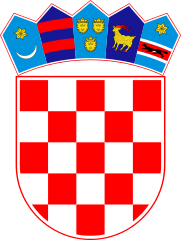 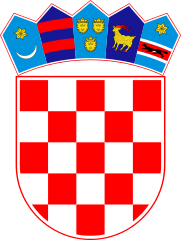 KLASA: 024-02/23-02/66URBROJ: 2178-2-01-23-3Bebrina, 23. listopada 2023. godinePOZIV NA DAVANJE MIŠLJENJA, PRIJEDLOGA I PRIMJEDBIOpćina Bebrina objavljuje nacrt prijedloga Odluke o porezima Općine Bebrina te se poziva zainteresirana javnost na davanje mišljenja, prijedloga i primjedbi o predmetnoj odluci.Savjetovanje se provodi prije upućivanja prijedloga Odluke na sjednicu Općinskog vijeća budući da je riječ o aktu kojim se utječe na interese građana, odnosno fizičkih i pravnih osoba, odnosno poreznih obveznika.Postupak savjetovanja provodi se s mogućnošću sudionika da elektronskom poštom, na email: opcina@bebrina.hr ili predajom u pisarnicu općine Bebrina na adresi: Bebrina 83, 35 254 Bebrina s naznakom: „Javno savjetovanje - nacrt Odluke o porezima općine Bebrina“ dostave svoja mišljenja, prijedloge i primjedbe na obrascu koji se nalazi u prilogu ovog poziva i to od 24. listopada 2023. godine do zaključno 23. studenoga 2023. godineMišljenja, prijedlozi i primjedbe moraju biti dostavljeni u općinu Bebrina u naprijed navedenom roku.Po završetku Savjetovanja, svi pristigli prijedlozi bit će pregledani i razmotreni te će se sastaviti Izvješće o provedenom savjetovanju koje će biti objavljeno na web stranici Općine Bebrina.Nacrt prijedloga Odluke s obrazloženjem, koji se nalazi u prilogu ovog poziva, predstavlja radni materijal pa je kao takav podložan manjim ispravcima, izmjenama i dopunama te se ne može smatrati konačnim, u cijelosti dovršenim prijedlogom Odluke.OPĆINA BEBRINA